Come join us at Macomb’s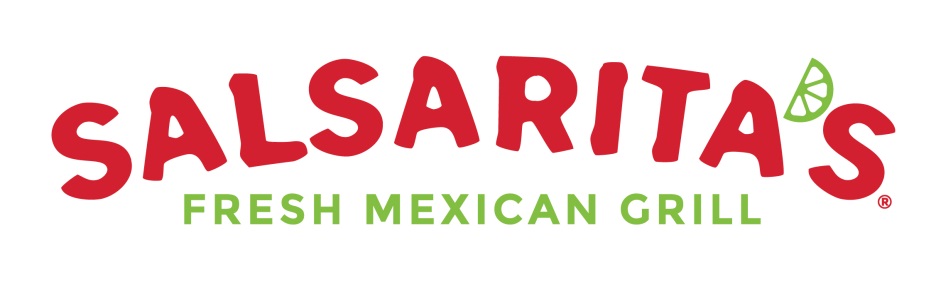 18325 Hall Rd.On November 14th,  2018 And help raise money for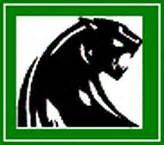 IROQUOIS STUDENT COUNSEL Be sure to bring this flyer a present it to the cashier and 20% of our sales will go to benefit Iroquois!Come join us at Macomb’s18325 Hall Rd.On November 14th,  2018 And help raise money forIROQUOIS STUDENT COUNSELBe sure to bring this flyer a present it to the cashier and 20% of our sales will go to benefit Iroquois!